Unit 2 Lesson 16: Solving More Ratio Problems1 You Tell the Story (Warm up)Student Task StatementDescribe a situation with two quantities that this tape diagram could represent.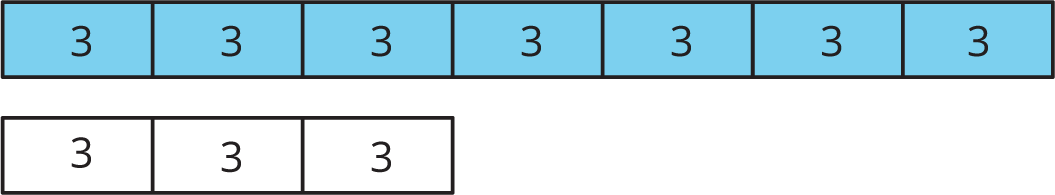 2 A Trip to the AquariumStudent Task StatementConsider the problem: A teacher is planning a class trip to the aquarium. The aquarium requires 2 chaperones for every 15 students. The teacher plans accordingly and orders a total of 85 tickets. How many tickets are for chaperones, and how many are for students?Solve this problem in one of three ways:Use a triple number line.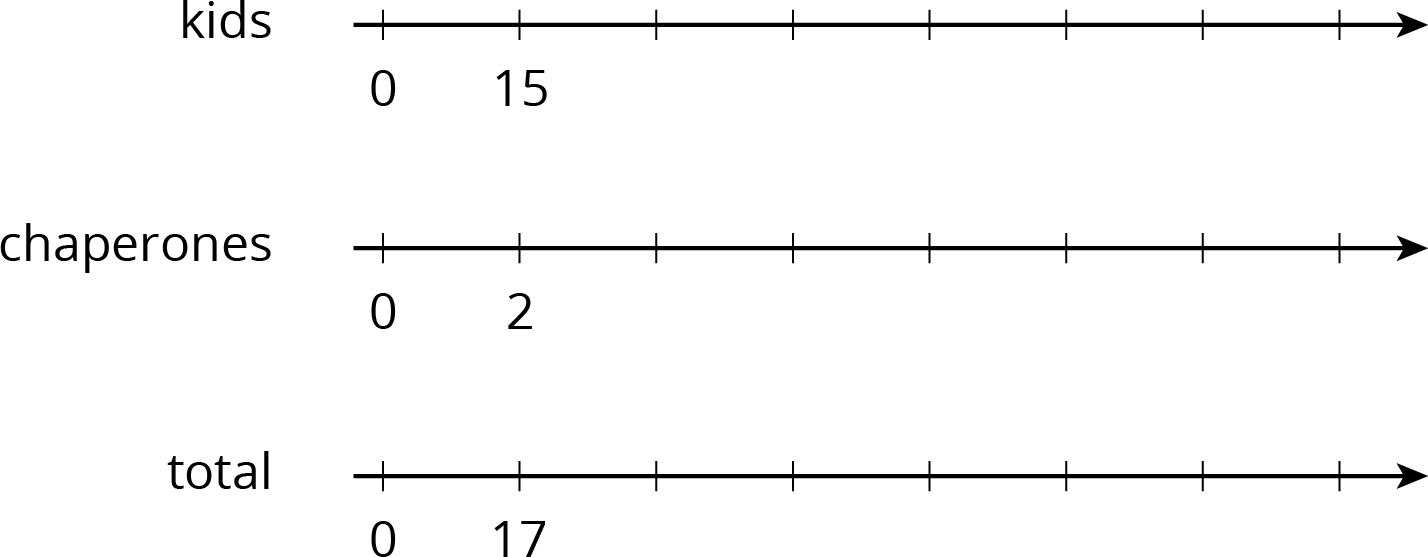 Use a table.
(Fill rows as needed.) Use a tape diagram.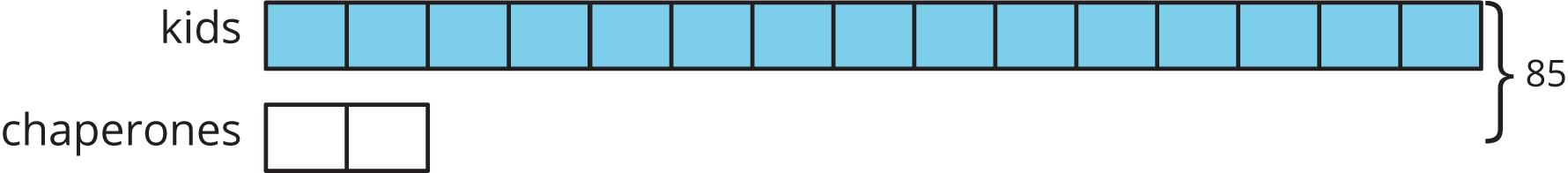 After your class discusses all three strategies, which do you prefer for this problem and why?3 Salad Dressing and Moving BoxesStudent Task StatementSolve each problem, and show your thinking. Organize it so it can be followed by others. If you get stuck, consider drawing a double number line, table, or tape diagram.A recipe for salad dressing calls for 4 parts oil for every 3 parts vinegar. How much oil should you use to make a total of 28 teaspoons of dressing?Andre and Han are moving boxes. Andre can move 4 boxes every half hour. Han can move 5 boxes every half hour. How long will it take Andre and Han to move all 72 boxes?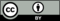 © CC BY Open Up Resources. Adaptations CC BY IM.kidschaperonestotal15217